Proyecto de orden del díapreparado por la Oficina de la UniónDescargo de responsabilidad: el presente documento no constituye un documento de política u orientación de la UPOV	Apertura de la reunión	Aprobación del orden del día	Cuestiones que podrían ser pertinentes para las necesidades de las oficinas de protección de las obtenciones vegetales señaladas en la primera reunión del WG-ISC y modificadas por el WG-ISC en su segunda y tercera reuniones (documento UPOV/WG-ISC/4/2)	Próximos pasos	Fecha y programa de la siguiente reunión[Fin del documento]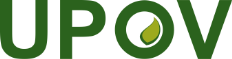 SUnión Internacional para la Protección de las Obtenciones Vegetales Grupo de trabajo sobre un posible sistema internacional de cooperaciónCuarta reunión
Ginebra, 31 de octubre de 2018UPOV/WG-ISC/4/1
Original:  InglésFecha:  1 de junio de 2018